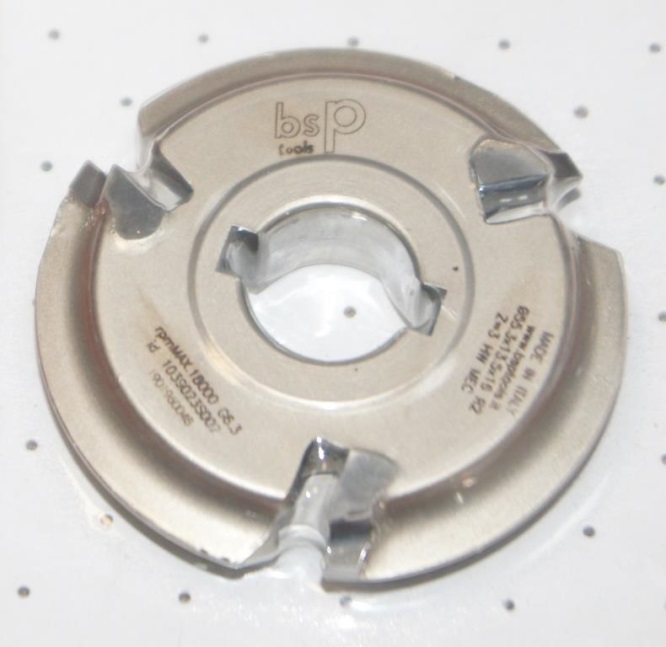 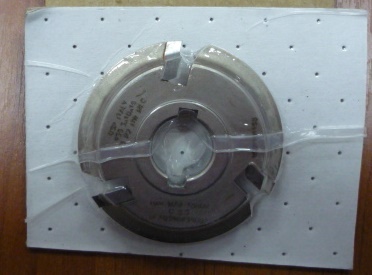 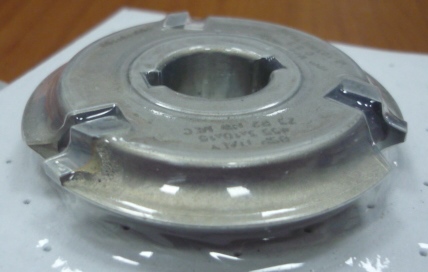 Код из 1САртикулНаименоваие/ Бренд/ПоставщикТехнические характеристикиГабаритыД*Ш*В,ммМасса,грМатериалМесто установки/НазначениеF00340011039023S002Фреза для снятия свесов D=55,3  d=16+2ch , Z=3 HM, R=2, DX (BSP)D=55,3  d=16+2ch , Z=3 HM, R=2, DX (BSP)1000металлКромкооблицовочные станки /снятие свесовF00340011039023S002D=55,3  d=16+2ch , Z=3 HM, R=2, DX (BSP)1000металлКромкооблицовочные станки /снятие свесовF00340011039023S002  BSPD=55,3  d=16+2ch , Z=3 HM, R=2, DX (BSP)1000металлКромкооблицовочные станки /снятие свесов